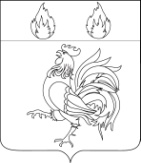 АДМИНИСТРАЦИЯМОРЕВСКОГО СЕЛЬСКОГО ПОСЕЛЕНИЯ ЕЙСКОГО РАЙОНАР А С П О Р Я Ж Е Н И Еп. МоревкаО вступлении в должностьРуководствуясь статьёй 30 Устава Моревского сельского поселения Ейского района, на основании решения Совета Моревского сельского поселения Ейского района от 12 апреля 2017 года № 104 «О результатах выборов главы Моревского сельского поселения Ейского района и вступлении в должность главы Моревского сельского поселения Ейского района»:Вступаю в должность главы Моревского сельского поселения Ейского района с 12 апреля 2017 года. Глава  Моревского сельского поселения  Ейского района                                                                               К.И. Галиаскаровот12.04.2017№11лс